A la table du Jardinier…Vendredi 3, Samedi 4 et Dimanche 5 mai 2024 Pour commencer, quelques grignotages :Tarte briochée aux oignons nouveaux Croquettes de pois-chiches cultivés à Jouques et yaourt à la fleur d’oranger   Rillettes de poissons fumés et radis pour trempouiller                                                                                                                                                 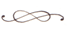 Puis les entrées :Feuilleté léger aux asperges, sauce maltaisePressé d’agneau de Sisteron aux carottes fondantes et jardinière de légumes de printemps Crespeù aux premières courgettes de pays et au chorizoLe plat : Cannellonis farcis de brousse, de blettes, d’épinards et d’herbes du jardinFromage sélectionné et affiné par Elsa, fromagère à Cucuron Et pour finir : « Le dessert de Sandrine »Vin d’orange ou Champagne Sélection Petite MaisonNotre sélection de vins du LuberonEau système Cryo plate et pétillante, café et tisane70 euros tout compris